INFORMACION PRESUPUESTARIA POR DEPENDENCIA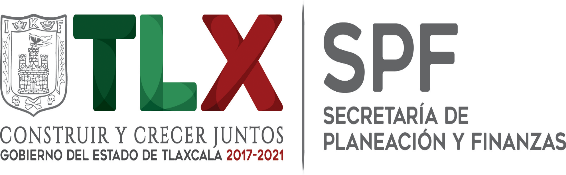 DEPENDENCIA O ENTIDADDEPENDENCIA O ENTIDAD45. CENTRO DE EDUCACIÓN CONTINUA Y A DISTANCIA45. CENTRO DE EDUCACIÓN CONTINUA Y A DISTANCIA45. CENTRO DE EDUCACIÓN CONTINUA Y A DISTANCIA45. CENTRO DE EDUCACIÓN CONTINUA Y A DISTANCIA45. CENTRO DE EDUCACIÓN CONTINUA Y A DISTANCIA45. CENTRO DE EDUCACIÓN CONTINUA Y A DISTANCIAPARTIDACONCEPTOAPROBADOMODIFICADODEVENGADOEJERCIDOPRIMER TRIMESTRESEGUNDO TRIMESTRE1000SERVICIOS PERSONALES1211HONORARIOS ASIMILABLES A SALARIOS4,728,000.004,483,687.172,113,687.172,113,687.171,009,016.261,104,670.911212ADICIONES A LOS HONORARIOS ASIMILABLES A SALARIOS896,906.00672,593.11224,150.11224,150.11110,340.91113,809.20TOTAL 1000  SERVICIOS PERSONALES TOTAL 1000  SERVICIOS PERSONALES 5,624,906.005,156,280.282,337,837.282,337,837.281,119,357.171,218,480.112000MATERIALES Y SUMINISTROS2111MATERIALES, ÚTILES Y EQUIPOS MENORES DE OFICINA52,300.0052,300.0017,499.0617,499.060.0017,499.062121MATERIALES Y ÚTILES DE IMPRESIÓN Y REPRODUCCIÓN30,000.0030,000.0014,993.0014,993.000.0014,993.002141MATERIALES, ÚTILES Y EQUIPOS MENORES DE TECNOLOGÍAS DE LA INFORMACIÓN Y COMUNICACIONES157,300.00157,300.0057,278.4857,278.480.0057,278.482151MATERIAL IMPRESO E INFORMACIÓN DIGITAL18,000.0018,000.007,477.007,477.000.007,477.002161MATERIAL DE LIMPIEZA45,000.0045,000.0014,997.6414,997.640.0014,997.642211PRODUCTOS ALIMENTICIOS PARA PERSONAS101,500.0094,000.0033,989.7633,989.760.0033,989.762231UTENSILIOS PARA EL SERVICIO DE ALIMENTACIÓN20,000.0020,000.009,994.919,994.910.009,994.912461MATERIAL ELÉCTRICO Y ELECTRÓNICO9,500.009,500.009,458.649,458.640.009,458.642491OTROS MATERIALES Y ARTÍCULOS DE CONSTRUCCIÓN Y REPARACIÓN10,000.0010,000.004,999.604,999.600.004,999.602531MEDICINAS Y PRODUCTOS FARMACÉUTICOS10,000.0010,000.004,989.604,989.600.004,989.602611COMBUSTIBLES, LUBRICANTES Y ADITIVOS144,000.00144,000.0048,000.0048,000.0036,000.0012,000.002711VESTUARIO Y UNIFORMES40,000.0040,000.0039,877.6739,877.670.0039,877.672741PRODUCTOS TEXTILES10,000.0010,000.009,945.499,945.490.009,945.492911HERRAMIENTAS MENORES5,000.005,000.004,921.614,921.610.004,921.612921REFACCIONES Y ACCESORIOS MENORES DE EDIFICIOS5,000.005,000.004,614.604,614.600.004,614.602961REFACCIONES Y ACCESORIOS MENORES DE EQUIPO DE TRANSPORTE84,700.0056,445.005,625.005,625.000.005,625.00TOTAL 2000 MATERIALES Y SUMINISTROSTOTAL 2000 MATERIALES Y SUMINISTROS742,300.00706,545.00288,662.06288,662.0636,000.00252,662.063000SERVICIOS GENERALES3111 ENERGÍA ELÉCTRICA210,000.00210,000.0055,568.0055,568.0021,246.0034,322.003131 AGUA0.006,000.006,000.006,000.000.006,000.003141 TELEFONÍA TRADICIONAL793,800.00793,800.00368,937.91368,937.91184,276.04184,661.873171 SERVICIOS DE ACCESO DE INTERNET, REDES Y PROCESAMIENTO DE INFORMACIÓN50,380.0050,380.0045,735.4845,735.482,118.2443,617.243341 SERVICIOS DE CAPACITACIÓN942,000.00563,750.1457,645.5057,645.500.0057,645.503361 SERVICIOS DE APOYO ADMINISTRATIVO, TRADUCCIÓN, FOTOCOPIADO E IMPRESIÓN56,380.0056,380.0019,994.9219,994.920.0019,994.923451 SEGURO DE BIENES PATRIMONIALES20,690.0020,690.000.000.000.000.003481 COMISIONES POR VENTAS1,050.001,050.00250.56250.56187.9262.643511 CONSERVACIÓN Y MANTENIMIENTO MENOR DE INMUEBLES25,000.0025,000.0024,998.0024,998.000.0024,998.003521 INSTALACIÓN, REPARACIÓN Y MANTENIMIENTO DE MOBILIARIO Y EQUIPO DE ADMINISTRACIÓN, EDUCACIONAL Y RECREATIVO16,000.0016,000.007,946.007,946.000.007,946.003531 INSTALACIÓN, REPARACIÓN Y MANTENIMIENTO DE EQUIPO DE CÓMPUTO Y TECNOLOGÍA DE LA INFORMACIÓN235,000.00235,000.00234,992.80234,992.800.00234,992.803551 REPARACIÓN Y MANTENIMIENTO DE EQUIPO DE TRANSPORTE24,200.0014,520.000.000.000.000.003591 SERVICIOS DE JARDINERÍA Y FUMIGACIÓN14,000.0014,000.004,640.004,640.000.004,640.003621 DIFUSIÓN POR RADIO, TELEVISIÓN Y OTROS MEDIOS DE MENSAJES COMERCIALES PARA PROMOVER LA VENTA DE BIENES O SERVICIOS110,000.00110,000.000.000.000.000.003721 PASAJES TERRESTRES11,000.007,000.000.000.000.000.003751 VIÁTICOS EN EL PAÍS33,000.0021,000.000.000.000.000.003821 GASTOS DE ORDEN SOCIAL Y CULTURAL90,000.0090,000.0035,882.0035,882.000.0035,882.003921 IMPUESTOS Y DERECHOS1,000.001,000.000.000.000.000.003981 IMPUESTOS SOBRE NOMINAS Y OTROS QUE SE DERIVEN DE UNA RELACIÓN LABORAL121,100.00121,100.0035,811.0035,811.0013,690.0022,121.00TOTAL 3000  SERVICIOS GENERALESTOTAL 3000  SERVICIOS GENERALES2,754,600.002,356,670.14898,402.17898,402.17221,518.20676,883.975000BIENES MUEBLES, INMUEBLES E INTANGIBLES5151EQUIPO DE CÓMPUTO Y DE TECNOLOGÍAS DE LA INFORMACIÓN400,000.00400,000.000.000.000.000.005191OTROS MOBILIARIOS Y EQUIPOS DE ADMINISTRACIÓN15,000.0015,000.0014,979.7814,979.780.0014,979.78TOTAL 5000 BIENES MUEBLES, INMUEBLES E INTANGIBLESTOTAL 5000 BIENES MUEBLES, INMUEBLES E INTANGIBLES415,000.00415,000.0014,979.7814,979.780.0014,979.78TOTAL CENTRO DE EDUCACIÓN CONTINUA Y A DISTANCIATOTAL CENTRO DE EDUCACIÓN CONTINUA Y A DISTANCIA9,536,806.008,634,495.423,539,881.293,539,881.291,376,875.372,163,005.92